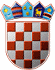          REPUBLIKA HRVATSKA
KRAPINSKO-ZAGORSKA ŽUPANIJA           ŽUPANIJSKA SKUPŠTINAKLASA: 340-01/22-01/28URBROJ: 2140-01-22-4Krapina, ___________________.                Na temelju članka 36. st. 3. Zakona o proračunu („Narodne novine“ broj 87/08, 109/07, 136/12 i 15/15) i članka 17. Statuta Krapinsko-zagorske županije („Službeni glasnik Krapinsko-zagorske županije“ 13/01., 5/06., 14/09., 11/13., 13/18., 5/20., 10/21. i 15/21.- pročišćeni tekst), Županijska skupština Krapinsko-zagorske županije na 9. sjednici održanoj dana _______________ 2022. godine, donijela jeO D L U K Uo davanju suglasnosti na Prijedlog III. izmjena i dopuna  Financijskog plana Županijske uprave za ceste Krapinsko-zagorske županije za 2022. godinuI.      Daje se suglasnost na Prijedlog III. izmjena i dopuna Financijskog plana Županijske uprave za ceste Krapinsko-zagorske županije za 2022. godinu,  KLASA: 400-02/21-01/01, URBROJ: 2140-35-04/1-22-9 utvrđen na 5. sjednici Upravnog vijeća dana 8. rujna 2022. godine.  II.	Ova  Odluka objaviti će se u „Službenom glasniku Krapinsko-zagorske županije“.								              PREDSJEDNIK								    ŽUPANIJSKE SKUPŠTINE								                  Zlatko ŠoršaDOSTAVITI: 								 Županijska uprava za ceste KZŽ, 					n/p  ravnatelja, Pregrada, Janka Leskovara 40/1,«Službeni glasnik Krapinsko-zagorske županije»,za objavu,Upravni odjel za financije i proračun,Upravni odjel za gospodarstvo, poljoprivredu, turizam,promet i komunalnu infrastrukturu,za prilog Zapisniku,                    				            za Zbirku isprava,Pismohrana.            